U postupku dodjele stipendija Grada Svetog Ivana Zeline na osnovu socio-ekonomskog kriterija za akademsku godinu 2020./2021., Povjerenstvo za stipendije donosi konačnu listu kandidata kojima se dodjeljuje stipendija:*Stipendija se dodjeljuje kandidatima do rednog broja 5.Ova lista objavljuje se na internet stranici Grada Svetog Ivana Zeline i na oglasnoj ploči Grada Svetog Ivana Zeline.REPUBLIKA HRVATSKAZAGREBAČKA ŽUPANIJAGRAD SVETI IVAN ZELINAGRADONAČELNIK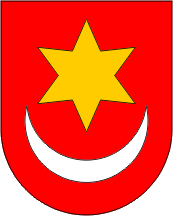 REPUBLIKA HRVATSKAZAGREBAČKA ŽUPANIJAGRAD SVETI IVAN ZELINAGRADONAČELNIKKLASA: 602-04/20-01/02URBROJ: 238/30-02/26-19-72Sv. Ivan Zelina, 26. 11. 2020. KLASA: 602-04/20-01/02URBROJ: 238/30-02/26-19-72Sv. Ivan Zelina, 26. 11. 2020. REDNI BROJSTUDENTBODOVI1.ŠTEFANIJA KUŠT42.PAULA CECELJA33.BARBARA MUŽAR24.MATIAS BLIZNAC25.IVAN BLIZNAC2POVJERENSTVO ZASTIPENDIJE